CURRICULUM VITAE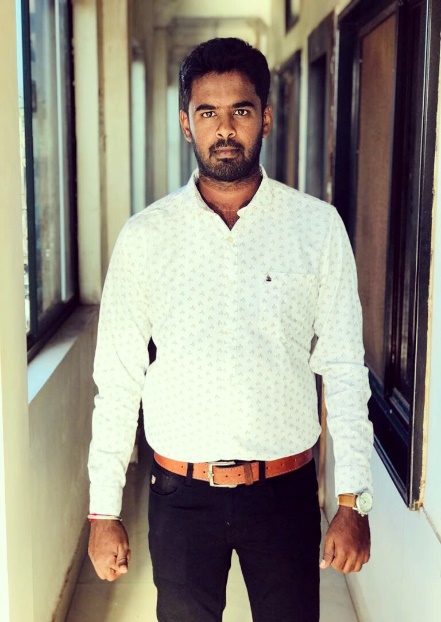 Name: Shashikanth M S								Address: Mallur (V & P), Sidlaghatta (Tq),Chickaballapur (Dist) - 562102Karnataka, India.E-mail: shashikanthkote10@gmail.com.Contact no: +91 9845929321 & +919380054228DOB: 26/08/1991Academic Rank: Bachelor of Fisheries Science (B. F. Sc.,)Diploma in Food Analysis & Quality Assurance.Educational Qualifications:Objective:Secure a responsible career opportunity to fully utilize my training and skills, while making a significant contribution to the success of the company.Experience / Certificates:Presently working as sector In-charge of 20 Hectares Shrimp farm in Sharath Industries, Aquaculture Farm, Pvt., Ltd., Nellore, Andhra Pradesh2 Years’ culture experience @  Atlantic Shrimpers Ltd., Aquaculture   (P. monodon) Shrimp Farm, Lagos, Nigeria as a Technical Officer (June, 2016 to May, 2018)One year work experience as Fisheries Development Officer at Karnataka Fisheries Development Corporation Ltd. (KFDC) Bangalore(August, 2013 to September, 2014)Certification Course from Defense Food Research Laboratory on “Food Analysis and Quality Assurance”.In-plant training on Fish Processing and Fish meal and oil at Indo Fisheries, Ullal, Mangalore.Hands on training programme in Post-Harvest Technology at department of Fish Processing Technology in College of Fisheries, Mangalore.Communication Skills:Mother tongue: Kannada English (Read, Write and Speak)Kannada (Read, Write and Speak)Telugu (Speak)Organizational Skills/Participation:Participated in organizing FISHCO Annual Fest 2012. @ College Of Fisheries, MangaloreHave been able to manage a team to run a 20 Hectare Farm – Since 2016 to 2018Other Skills:A thorough knowledge of water quality parameters managementAwareness about Good Handling Practices (GHP)Good knowledge of Food Processing & PackagingAn excellent knowledge on Windows and basics. Proficiency in using Microsoft office.Declaration: I hereby declare that all the information furnished here are complete and correct to the best of my knowledge and belief.Date: 									Shashikanth MSSl. NoExamination PassedBatch/Year of passingMarks Obtained
(Percentage/ OGPA)University/BoardSl. NoExamination PassedBatch/Year of passingMarks Obtained
(Percentage/ OGPA)University/Board1S.S.L.C (10th)200781.76Karnataka Secondary Education Examination Board2Pre-University (12th)200951.6Department of Pre- University Education3Bachelor of Fisheries Science (B.F.Sc)20136.46Karnataka Veterinary, Animal and Fisheries Sciences University
(KVAFSU), Bidar, Karnataka4P G Diploma in Food Analysis & Quality Assurance2015GRADE - ADefense Food Research Laboratory, Mysore